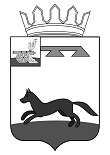 АДМИНИСТРАЦИЯКОРЗОВСКОГО СЕЛЬСКОГО ПОСЕЛЕНИЯХИСЛАВИЧСКОГО  РАЙОНА СМОЛЕНСКОЙ ОБЛАСТИ  ПОСТАНОВЛЕНИЕОт 30 декабря 2020 года          №80О внесении изменений в муниципальную программу  «Энергосбережение  и повышение энергетической эффективности на территорииКорзовского  сельского    поселения Хиславичского  района  Смоленской   области» Администрация Корзовского сельского поселения Хиславичского района Смоленской области  п о с т а н о в л я е т:1.Внести изменения в муниципальную программу «Энергосбережение и повышение энергетической эффективности на территории Корзовского сельского поселения Хиславичского  района  Смоленской   области»  на 2015-2023 год утвержденную постановлением от 14.04.2015 №7 (в новой редакции постановлений Администрация Корзовского сельского поселения Хиславичского района Смоленской области  от 11.12.2015г. №45; от 26.12.2016г. №62; от 01.09.2017г. №43; от 07.12.2018г. №70; от 28.12.2018г. №411; 27.12.2019г. №124) :       2.В Паспорте программы:3.В плане мероприятий по реализации муниципальной программы: - объемы финансовых средств:2015 г. – 7,1 тыс. руб.2016 г.  – 0,0 тыс. руб.2017 г. –  8,0 тыс. руб. –  191,0 тыс. руб. –  1,0 тыс. руб. –  1,0 тыс. руб.2021 г. –  1,0 тыс. руб.2022 г. –  1,0 тыс. руб.2023 г. –  1,0 тыс. руб. 4. Настоящее постановление вступает в силу со дня его обнародования. Глава муниципального образованияКорзовского сельского поселенияХиславичского районаСмоленской области                                                                     Е.Н. Антоненков	УТВЕРЖДЕНА	                                                                     постановлением Администрацией Корзовского сельского поселения Хиславичского района Смоленской области от 14.04.2015 №7 (в новой редакции постановлений  от 11.12.2015г. №45; от 26.12.2016г. №62; от 01.09.2017г. №43; от 07.12.2018г. №70;от 28.12.2018г. №411; 27.12.2019г. №124) ПАСПОРТмуниципальной программы«Энергосбережение и повышение энергетической эффективностина территории Корзовского сельского поселения Хиславичского района Смоленской области» ВведениеЭнергосбережение в жилищно-коммунальном и бюджетном секторе поселения является актуальным и необходимым условием нормального функционирования, так как повышение эффективности использования ТЭР, при непрерывном росте цен на топливо и соответственно росте стоимости электрической и тепловой энергии позволяет добиться существенной экономии как ТЭР, так и финансовых  ресурсов.Программа энергосбережения должна обеспечить снижение потребление ТЭР и воды за счет внедрения предлагаемых данной программой решений и мероприятий, и соответственно, перехода на экономичное и рациональное расходование ТЭР, при полном удовлетворении потребностей в количестве и качестве, превратить энергосбережение в решающий фактор функционирования поселения.Факторы, влияющие на процессы энергосбережения вКорзовского сельском поселенииЭнергосбережение - комплекс мер или действий, предпринимаемых  для обеспечения более  эффективного использования  ресурсов.Факторы, стимулирующие процессы энергосбережения:- рост стоимости энергоресурсов;- повышение качества и количества приборов учета энергоресурсов, автоматизация процессов энергопотребления;- повышение качества эксплуатации жилищного фонда.Цель энергосбережения - это повышение энергоэффективности во всех отраслях на территории поселения.Основные направления энергосбережения1.  Поведенческое энергосбережение. Это укоренение у населения привычки к минимизации использования энергии, когда она им не нужна. Необходимо осознание положения, что энергосбережение – экономически выгодно. Достигается информационной поддержкой, методами пропаганды, обучением энергосбережению.2. Создание системы контроля потребления энергоресурсов. На сегодняшний день сложились все предпосылки для организации надежной и экономичной системы  учета энергии. При этом целью установки счетчиков является не только экономия от разницы реальной и договорной величины энергетической нагрузки, но и налаживание приборного учета энергии для создания системы контроля потребления энергоресурсов на конкретном объекте.В основу такой системы контроля должен быть положен документ, регистрирующий энергоэффективность объекта — энергетический паспорт. Главной мотивацией при введении энергетических паспортов на территории сельского поселения должно стать наведение порядка в системе  потребления энергоресурсов. Что приведет к оптимизации контроля тарифов на услуги энергоснабжающих организаций за счет получения достоверной информации.Энергосбережение в муниципальных учреждениях - обеспечить проведение энергетических обследований, ведение энергетических паспортов  в муниципальных организациях; - установить и обеспечить соблюдение нормативов затрат топлива и энергии, лимитов потребления энергетических ресурсов;- обеспечить приборами учета коммунальных ресурсов и устройствами регулирования потребления тепловой энергии;- сформировать систему муниципальных нормативных правовых актов, стимулирующих энергосбережение;- автоматизировать потребление тепловой энергии зданиями, строениями, сооружениями;- повысить энергетическую эффективность систем освещения зданий, строений, сооружений;- произвести закупку энергопотребляющего оборудования высоких классов энергетической эффективности.Энергосбережение в жилых домахМероприятия по повышению эффективности использования энергии в жилищном фонде:- проведение энергосберегающих мероприятий (проведение энергетических обследований,  обеспечение общедомовыми и поквартирными приборами учета коммунальных ресурсов и устройствами регулирования потребления тепловой энергии) при капитальном ремонте многоквартирных жилых домов.Для создания условий выполнения энергосберегающих мероприятий необходимо:- обеспечить в рамках муниципального заказа применение современных энергосберегающих технологий при проектировании, строительстве, реконструкции и капитальном ремонте объектов муниципального жилищного фонда;- сформировать систему муниципальных нормативных правовых актов, стимулирующих энергосбережение в жилищном фонде (в том числе при установлении нормативов потребления коммунальных ресурсов); - создать условия для обеспечения жилищного фонда муниципального образования приборами учета коммунальных ресурсов и устройствами регулирования потребления тепловой энергии;- обеспечить доступ населения муниципального образования к информации по энергосбережению.Система коммунальной инфраструктурыОрганизационные мероприятия по энергосбережению и повышению энергетической эффективности системы коммунальной инфраструктуры Корзовского сельского поселения включают в себя:- мероприятия по выявлению бесхозяйных объектов недвижимого имущества, используемых для передачи энергетических ресурсов (включая газоснабжение, тепло- и электроснабжение), организации постановки в установленном порядке таких объектов на учет в качестве бесхозяйных объектов недвижимого имущества и затем признанию  права муниципальной собственности на такие бесхозяйные объекты недвижимого имущества.Муниципальные закупки- Отказ от закупок товаров для муниципальных нужд, имеющих низкую энергоэффективность;-соблюдение запрета закупок для муниципальных нужд всех типов ламп накаливания мощностью 100 Вт и выше.Ожидаемые результатыПрограмма энергосбережения обеспечит перевод на энергоэффективный путь развития. В бюджетной сфере - минимальные затраты на ТЭР. Программа предусматривает организацию энергетических обследований для выявления нерационального использования энергоресурсов; разработку и реализацию энергосберегающих мероприятий. Учет топливно-энергетических ресурсов, их экономия, нормирование и лимитирование, оптимизация топливно - энгергетического баланса позволяет снизить удельные показатели расхода энергоносителей, кризис неплатежей, уменьшить бюджетные затраты на приобретение ТЭР.                                                                                                                                                                                        Приложение N 1                                                                                                                                                                                        к постановлению Администрации	Корзовского сельского поселения	Хиславичского района Смоленской	области от 14.04.2015г. № 7	ПЛАН МЕРОПРИЯТИЙ	по реализации Муниципальной  программы «Энергосбережение и повышение энергетической эффективности на территорииКорзовского сельского поселения Хиславичского района Смоленской области»Объемы ассигнований муниципальной программы (по годам реализации и в разрезе источников финансирования)Ответственный исполнитель муниципальной  программы   Администрация Корзовского сельского поселения Хиславичского района Смоленской областиИсполнители основных мероприятий муниципальной  программы  Администрация Корзовского сельского поселения Хиславичского района Смоленской областиЦель муниципальной  программыЦель Программы - обеспечение рационального использования энергетических ресурсов за счет реализации мероприятий по энергосбережению и повышению энергетической эффективности.Целевые показатели реализации муниципальной  программы  - обеспечение рационального использования энергетических ресурсов за счет реализации мероприятий по энергосбережению и повышению энергетической эффективности;- реализация организационных мероприятий по энергосбережению и повышению энергетической эффективности;- оснащение приборами учета используемых энергетических ресурсов;- повышение эффективности системы теплоснабжения;- повышение эффективности системы электроснабжения;- повышение эффективности системы водоснабжения и водоотведения;- уменьшение потребления энергии и связанных с этим затрат по муниципальным контрактам.Сроки (этапы) реализации муниципальной  программы2015-2020 годы Объемы ассигнований муниципальной программы (по годам реализации и в разрезе источников финансирования)Ожидаемые результаты реализациимуниципальной  программы- снижение нагрузки по оплате энергоносителей на местный бюджет;- обеспечение полного учета потребления энергетических ресурсов;- снижение удельных показателей энергопотребления;- наличие актов энергетических обследований и энергетических паспортов.№ п/пНаименование мероприятия ИсполнителиИсточник финансированияОбъёмы финансовых средств123451Закупка и замена ламп накаливания на энергоэффективные в зданиях, находящихся в муниципальной собственностиАдминистрация Корзовского сельского поселенияместный бюджет2015 г. – 7,1 тыс. руб.2016 г.  – 0,0 тыс. руб.2017 г. –  8,0 тыс. руб. –191,0 тыс. руб. –  1,0 тыс. руб. –  1,0 тыс. руб.2021 г. –  1,0 тыс. руб.2022 г. –  1,0 тыс.руб.2Организация пропаганды в сфере энергосбереженияАдминистрация Корзовского сельского поселенияместный бюджетне требует затрат3Итоготыс. руб.